Консультации психолога на тему:«Как научить ребёнка любить книгу?» (старшая группа)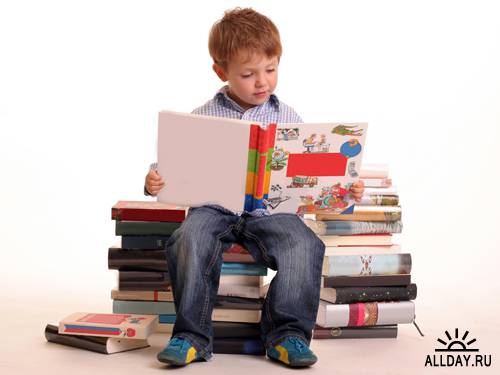 2015 -2016 гг.Сегодня, когда наши дети только постигают азы чтения, необходимо помочь им полюбить книгу, т. к. неумение читать не только отрицательно влияет на успеваемость будущего первоклассника, но и на его общее развитие. Пока ребенок мал, взрослые с удовольствием читают ему книги. Когда же он идет в школу, то облегченно вздыхают, надеясь, что вот теперь-то отдохнут. А ведь это неверно. В этот период особенно важно обсуждать прочитанное с ребенком, совместно решать проблемные ситуации.Потребность в чтении не возникает сама по себе и не складывается в результате принудительного общения с книгой. Насилие здесь недопустимо. Любовь к чтению закладывается годами, и первостепенное значение при этом имеет отношение к чтению самих родителей. Любят ли в семье читать? Есть ли в доме своя библиотека? Часто ли ребенок видит родителей с книгой? Как правило, читать любят дети читающих родителей. Об этом необходимо помнить. И если Вы все-таки хотите вырастить из своего ребенка читателя, воспользуйтесь некоторыми советами:• Читайте книги ребенку регулярно. Пусть чтение станет для вас постоянной традицией. Даже если у вас совсем нет времени, прочитайте хоть пару страничек. Но обязательно каждый день! Обсуждайте вместе с ребенком прочитанное. Это совместное чтение и обсуждение, научит вашего ребенка мыслить логически, рассуждать, анализировать, выбирать главное, и четко формулировать мысли!• Обязательно при ребенке читайте сами. Ведь ваш личный пример – лучший способ заинтересовать малыша. Ребенок подобен губке, впитывает то, что видит. Если он видит, что мама и папа читают книги, то это становится для него как бы обыденным явлением. Читают родители – читает ребенок.• Показывайте, что вы цените чтение: покупайте книги, дарите их сами и получайте в качестве подарков.• Уже после того, как ваш ребенок стал самостоятельно складывать буквы в слоги и слова, пройдет еще немало времени, пока он овладеет беглым чтением, поэтому не нужно отнекиваться, и говорить: «Читай себе САМ, ты уже умеешь!» Он сразу вам покажет, что не умеет читать, и не хочет уметь!• Умышленно дочитывайте до самого интересного места и вдруг неожиданно вспоминайте о необходимости срочно отойти в магазин, приготовить ужин, постирать и т.д. Книгу, естественно оставляйте на самом видном месте. Рано или поздно ребенок сам потянется к ней, чтоб узнать, что там дальше.• В доме должна быть детская библиотечка. Психологически дети устроены так, что они любят возвращаться к понравившемуся, а усвоение нового материала происходит после нескольких повторений. Поэтому у ребенка обязательно должна быть своя домашняя библиотека, состоящая из его любимых книг. Собирайте книги на темы, которые вдохновят детей еще что-то прочитать об этом (например, книги о динозаврах или космических путешествиях).• Предлагайте детям до или после просмотра фильма прочитать книгу, по которой поставлен фильм.• По очереди читайте друг другу рассказы или смешные истории. Развлекайте себя сами вместо того, чтобы смотреть телевизор или играть в компьютер.• Поощряйте чтение детей вслух, когда это только возможно, чтобы развить навык техники чтения и уверенность в себе.• Время от времени детей желательно водить в библиотеку, где они могут полистать, посмотреть и выбрать интересные для них книги. Нередко в библиотеках устраивают выставки, встречи с современными детскими писателями, что может также заинтересовать ребенка.И если вы, уважаемые родители, воспользуетесь хотя бы несколькими из услышанных советов, то можно будет надеяться, что мы совместными усилиями воспитаем в наших детях любовь к чтению.